Phụ lục C - Mẫu số: 01-SĐVBChú thích: Trong Tờ khai này, chủ đơn/đại diện của chủ đơn đánh dấu “x” vào ô vuông □ nếu các thông tin ghi sau các ô vuông là phù hợp.-1-Phụ lục C - Mẫu số: 01-SĐVB (tiếp theo)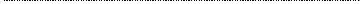 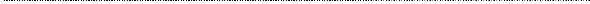 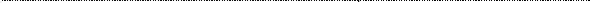 ** Chú thích: Trường hợp yêu cầu thu hẹp phạm vi bảo hộ theo quy định tại điểm 20.1.b Thông tư số 01/2007/TT-BKHCN, người yêu cầu sửa đổi phải nộp phí thẩm định yêu cầu thu hẹp phạm vi bảo hộ, không phải nộp phí thẩm định yêu cầu sửa đổi văn bằng bảo hộ.TỜ KHAISỬA ĐỔI VĂN BẰNG BẢO HỘ ĐỐI TƯỢNG SỞ HỮU CÔNG NGHIỆPKính gửi: Cục Sở hữu trí tuệ386 Nguyễn Trãi, Hà NộiChủ đơn dưới đây yêu cầu Cục Sở hữu trí tuệ sửa đổi văn bằng bảo hộ đối tượng sở hữu công nghiệpTỜ KHAISỬA ĐỔI VĂN BẰNG BẢO HỘ ĐỐI TƯỢNG SỞ HỮU CÔNG NGHIỆPKính gửi: Cục Sở hữu trí tuệ386 Nguyễn Trãi, Hà NộiChủ đơn dưới đây yêu cầu Cục Sở hữu trí tuệ sửa đổi văn bằng bảo hộ đối tượng sở hữu công nghiệpDẤU NHẬN ĐƠN(Dành cho cán bộ nhận đơn)DẤU NHẬN ĐƠN(Dành cho cán bộ nhận đơn)①	CHỦ ĐƠN(Tổ chức, cá nhân yêu cầu sửa đổi văn bằng bảo hộ)Tên đầy đủ:Địa chỉ:Điện thoại:	Fax:	Email:①	CHỦ ĐƠN(Tổ chức, cá nhân yêu cầu sửa đổi văn bằng bảo hộ)Tên đầy đủ:Địa chỉ:Điện thoại:	Fax:	Email:①	CHỦ ĐƠN(Tổ chức, cá nhân yêu cầu sửa đổi văn bằng bảo hộ)Tên đầy đủ:Địa chỉ:Điện thoại:	Fax:	Email:①	CHỦ ĐƠN(Tổ chức, cá nhân yêu cầu sửa đổi văn bằng bảo hộ)Tên đầy đủ:Địa chỉ:Điện thoại:	Fax:	Email:②	ĐẠI DIỆN CỦA CHỦ ĐƠNlà người đại diện theo pháp luật của chủ đơnlà tổ chức dịch vụ đại diện sở hữu công nghiệp được ủy quyền của chủ đơn	Mã đại diện:là người khác được ủy quyền của chủ đơnTên đầy đủ:Địa chỉ:Điện thoại:	Fax:	Email:②	ĐẠI DIỆN CỦA CHỦ ĐƠNlà người đại diện theo pháp luật của chủ đơnlà tổ chức dịch vụ đại diện sở hữu công nghiệp được ủy quyền của chủ đơn	Mã đại diện:là người khác được ủy quyền của chủ đơnTên đầy đủ:Địa chỉ:Điện thoại:	Fax:	Email:②	ĐẠI DIỆN CỦA CHỦ ĐƠNlà người đại diện theo pháp luật của chủ đơnlà tổ chức dịch vụ đại diện sở hữu công nghiệp được ủy quyền của chủ đơn	Mã đại diện:là người khác được ủy quyền của chủ đơnTên đầy đủ:Địa chỉ:Điện thoại:	Fax:	Email:②	ĐẠI DIỆN CỦA CHỦ ĐƠNlà người đại diện theo pháp luật của chủ đơnlà tổ chức dịch vụ đại diện sở hữu công nghiệp được ủy quyền của chủ đơn	Mã đại diện:là người khác được ủy quyền của chủ đơnTên đầy đủ:Địa chỉ:Điện thoại:	Fax:	Email:③	VĂN BẰNG BẢO HỘ YÊU CẦU SỬA ĐỔIBằng độc quyền sáng chếBằng độc quyền giải pháp hữu íchBằng độc quyền kiểu dáng công nghiệpGiấy chứng nhận đăng ký thiết kế bố trí mạch tích hợp bán dẫnGiấy chứng nhận đăng ký nhãn hiệuGiấy chứng nhận đăng ký chỉ dẫn địa lý③	VĂN BẰNG BẢO HỘ YÊU CẦU SỬA ĐỔIBằng độc quyền sáng chếBằng độc quyền giải pháp hữu íchBằng độc quyền kiểu dáng công nghiệpGiấy chứng nhận đăng ký thiết kế bố trí mạch tích hợp bán dẫnGiấy chứng nhận đăng ký nhãn hiệuGiấy chứng nhận đăng ký chỉ dẫn địa lý③	VĂN BẰNG BẢO HỘ YÊU CẦU SỬA ĐỔIBằng độc quyền sáng chếBằng độc quyền giải pháp hữu íchBằng độc quyền kiểu dáng công nghiệpGiấy chứng nhận đăng ký thiết kế bố trí mạch tích hợp bán dẫnGiấy chứng nhận đăng ký nhãn hiệuGiấy chứng nhận đăng ký chỉ dẫn địa lýSố văn bằng bảo hộ:④ NỘI DUNG YÊU CẦU SỬA ĐỔITên chủ văn bằng bảo hộĐịa chỉNội dung khác:Đề nghị sửa lại thành (Có thể dùng trang bổ sung, nếu cần)Đề nghị sửa lại thành (Có thể dùng trang bổ sung, nếu cần)Đề nghị sửa lại thành (Có thể dùng trang bổ sung, nếu cần)⑦ CHỦ ĐƠN/ĐẠI DIỆN CỦA CHỦ ĐƠN KÝ TÊN⑤	PHÍ, LỆ PHÍ⑤	PHÍ, LỆ PHÍ⑤	PHÍ, LỆ PHÍ⑤	PHÍ, LỆ PHÍ⑤	PHÍ, LỆ PHÍ⑤	PHÍ, LỆ PHÍLoại phí, lệ phíSố đối tượng tính phíSố đối tượng tính phíSố đối tượng tính phíSố đối tượng tính phíSố tiềnPhí thẩm định**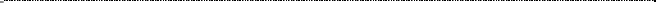 Phí thẩm định yêu cầu sửa đổi văn bằng bảo hộPhí thẩm định yêu cầu thu hẹp phạm vi bảo hộ.... mỗi nội dung sửa đổi (của mỗi văn bằng bảo hộ).... mỗi nội dung sửa đổi (của mỗi văn bằng bảo hộ).... mỗi nội dung sửa đổi (của mỗi văn bằng bảo hộ).... mỗi nội dung sửa đổi (của mỗi văn bằng bảo hộ)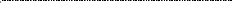 □ Phí đăng bạ quyết định sửa đổi văn bằng bảo hộ.... văn bằng bảo hộ.... văn bằng bảo hộ.... văn bằng bảo hộ.... văn bằng bảo hộPhí công bố quyết định sửa đổi văn bằng bảo hộnếu có trên 1 hình (từ hình thứ 2 trở đi)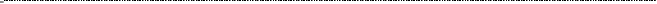 bản mô tả có trên 6 trang (từ trang thứ 7 trở đi)quyết định.... hình.... trangquyết định.... hình.... trangquyết định.... hình.... trangquyết định.... hình.... trangTổng số phí, lệ phí nộp theo đơn là:Tổng số phí, lệ phí nộp theo đơn là:Tổng số phí, lệ phí nộp theo đơn là:Tổng số phí, lệ phí nộp theo đơn là:Tổng số phí, lệ phí nộp theo đơn là:Số chứng từ (trường hợp nộp qua bưu điện hoặc chuyển khoản):Số chứng từ (trường hợp nộp qua bưu điện hoặc chuyển khoản):Số chứng từ (trường hợp nộp qua bưu điện hoặc chuyển khoản):Số chứng từ (trường hợp nộp qua bưu điện hoặc chuyển khoản):Số chứng từ (trường hợp nộp qua bưu điện hoặc chuyển khoản):Số chứng từ (trường hợp nộp qua bưu điện hoặc chuyển khoản):⑥	CÁC TÀI LIỆU CÓ TRONG ĐƠNTờ khai, gồm	trangTài liệu xác nhận việc sửa đổi hợp pháp bằng tiếng.......Bản dịch tiếng Việt, gồm	trangTài liệu thuyết minh chi tiết nội dung sửa đổiMẫu đối tượng SHCN đã sửa đổimẫu nhãn hiệu, gồm	mẫu (nếu yêu cầu sửa đổi chi tiếtnhãn hiệu)bộ ảnh chụp hoặc bản vẽ, gồm.......... bộ (nếu yêu cầusửa đổi kiểu dáng công nghiệp)Bản gốc văn bằng bảo hộ(□ bản gốc đã nộp theo đơn số	)Giấy ủy quyền bằng tiếng.......bản dịch tiếng Việt, gồm	trangbản gốcbản sao (□ bản gốc sẽ nộp sau□ bản gốc đã nộp theo đơn số	)Bản sao chứng từ nộp phí, lệ phí (trường hợp nộp phí, lệphí qua dịch vụ bưu chính hoặc nộp trực tiếp vào tàikhoản của Cục Sở hữu trí tuệ)Tài liệu khác, cụ thể:⑥	CÁC TÀI LIỆU CÓ TRONG ĐƠNTờ khai, gồm	trangTài liệu xác nhận việc sửa đổi hợp pháp bằng tiếng.......Bản dịch tiếng Việt, gồm	trangTài liệu thuyết minh chi tiết nội dung sửa đổiMẫu đối tượng SHCN đã sửa đổimẫu nhãn hiệu, gồm	mẫu (nếu yêu cầu sửa đổi chi tiếtnhãn hiệu)bộ ảnh chụp hoặc bản vẽ, gồm.......... bộ (nếu yêu cầusửa đổi kiểu dáng công nghiệp)Bản gốc văn bằng bảo hộ(□ bản gốc đã nộp theo đơn số	)Giấy ủy quyền bằng tiếng.......bản dịch tiếng Việt, gồm	trangbản gốcbản sao (□ bản gốc sẽ nộp sau□ bản gốc đã nộp theo đơn số	)Bản sao chứng từ nộp phí, lệ phí (trường hợp nộp phí, lệphí qua dịch vụ bưu chính hoặc nộp trực tiếp vào tàikhoản của Cục Sở hữu trí tuệ)Tài liệu khác, cụ thể:KIỂM TRA DANH MỤC TÀI LIỆUKIỂM TRA DANH MỤC TÀI LIỆUKIỂM TRA DANH MỤC TÀI LIỆU⑥	CÁC TÀI LIỆU CÓ TRONG ĐƠNTờ khai, gồm	trangTài liệu xác nhận việc sửa đổi hợp pháp bằng tiếng.......Bản dịch tiếng Việt, gồm	trangTài liệu thuyết minh chi tiết nội dung sửa đổiMẫu đối tượng SHCN đã sửa đổimẫu nhãn hiệu, gồm	mẫu (nếu yêu cầu sửa đổi chi tiếtnhãn hiệu)bộ ảnh chụp hoặc bản vẽ, gồm.......... bộ (nếu yêu cầusửa đổi kiểu dáng công nghiệp)Bản gốc văn bằng bảo hộ(□ bản gốc đã nộp theo đơn số	)Giấy ủy quyền bằng tiếng.......bản dịch tiếng Việt, gồm	trangbản gốcbản sao (□ bản gốc sẽ nộp sau□ bản gốc đã nộp theo đơn số	)Bản sao chứng từ nộp phí, lệ phí (trường hợp nộp phí, lệphí qua dịch vụ bưu chính hoặc nộp trực tiếp vào tàikhoản của Cục Sở hữu trí tuệ)Tài liệu khác, cụ thể:⑥	CÁC TÀI LIỆU CÓ TRONG ĐƠNTờ khai, gồm	trangTài liệu xác nhận việc sửa đổi hợp pháp bằng tiếng.......Bản dịch tiếng Việt, gồm	trangTài liệu thuyết minh chi tiết nội dung sửa đổiMẫu đối tượng SHCN đã sửa đổimẫu nhãn hiệu, gồm	mẫu (nếu yêu cầu sửa đổi chi tiếtnhãn hiệu)bộ ảnh chụp hoặc bản vẽ, gồm.......... bộ (nếu yêu cầusửa đổi kiểu dáng công nghiệp)Bản gốc văn bằng bảo hộ(□ bản gốc đã nộp theo đơn số	)Giấy ủy quyền bằng tiếng.......bản dịch tiếng Việt, gồm	trangbản gốcbản sao (□ bản gốc sẽ nộp sau□ bản gốc đã nộp theo đơn số	)Bản sao chứng từ nộp phí, lệ phí (trường hợp nộp phí, lệphí qua dịch vụ bưu chính hoặc nộp trực tiếp vào tàikhoản của Cục Sở hữu trí tuệ)Tài liệu khác, cụ thể:(Dành cho cán bộ nhận đơn)(Dành cho cán bộ nhận đơn)(Dành cho cán bộ nhận đơn)⑥	CÁC TÀI LIỆU CÓ TRONG ĐƠNTờ khai, gồm	trangTài liệu xác nhận việc sửa đổi hợp pháp bằng tiếng.......Bản dịch tiếng Việt, gồm	trangTài liệu thuyết minh chi tiết nội dung sửa đổiMẫu đối tượng SHCN đã sửa đổimẫu nhãn hiệu, gồm	mẫu (nếu yêu cầu sửa đổi chi tiếtnhãn hiệu)bộ ảnh chụp hoặc bản vẽ, gồm.......... bộ (nếu yêu cầusửa đổi kiểu dáng công nghiệp)Bản gốc văn bằng bảo hộ(□ bản gốc đã nộp theo đơn số	)Giấy ủy quyền bằng tiếng.......bản dịch tiếng Việt, gồm	trangbản gốcbản sao (□ bản gốc sẽ nộp sau□ bản gốc đã nộp theo đơn số	)Bản sao chứng từ nộp phí, lệ phí (trường hợp nộp phí, lệphí qua dịch vụ bưu chính hoặc nộp trực tiếp vào tàikhoản của Cục Sở hữu trí tuệ)Tài liệu khác, cụ thể:⑥	CÁC TÀI LIỆU CÓ TRONG ĐƠNTờ khai, gồm	trangTài liệu xác nhận việc sửa đổi hợp pháp bằng tiếng.......Bản dịch tiếng Việt, gồm	trangTài liệu thuyết minh chi tiết nội dung sửa đổiMẫu đối tượng SHCN đã sửa đổimẫu nhãn hiệu, gồm	mẫu (nếu yêu cầu sửa đổi chi tiếtnhãn hiệu)bộ ảnh chụp hoặc bản vẽ, gồm.......... bộ (nếu yêu cầusửa đổi kiểu dáng công nghiệp)Bản gốc văn bằng bảo hộ(□ bản gốc đã nộp theo đơn số	)Giấy ủy quyền bằng tiếng.......bản dịch tiếng Việt, gồm	trangbản gốcbản sao (□ bản gốc sẽ nộp sau□ bản gốc đã nộp theo đơn số	)Bản sao chứng từ nộp phí, lệ phí (trường hợp nộp phí, lệphí qua dịch vụ bưu chính hoặc nộp trực tiếp vào tàikhoản của Cục Sở hữu trí tuệ)Tài liệu khác, cụ thể:□□□□□□□⑥	CÁC TÀI LIỆU CÓ TRONG ĐƠNTờ khai, gồm	trangTài liệu xác nhận việc sửa đổi hợp pháp bằng tiếng.......Bản dịch tiếng Việt, gồm	trangTài liệu thuyết minh chi tiết nội dung sửa đổiMẫu đối tượng SHCN đã sửa đổimẫu nhãn hiệu, gồm	mẫu (nếu yêu cầu sửa đổi chi tiếtnhãn hiệu)bộ ảnh chụp hoặc bản vẽ, gồm.......... bộ (nếu yêu cầusửa đổi kiểu dáng công nghiệp)Bản gốc văn bằng bảo hộ(□ bản gốc đã nộp theo đơn số	)Giấy ủy quyền bằng tiếng.......bản dịch tiếng Việt, gồm	trangbản gốcbản sao (□ bản gốc sẽ nộp sau□ bản gốc đã nộp theo đơn số	)Bản sao chứng từ nộp phí, lệ phí (trường hợp nộp phí, lệphí qua dịch vụ bưu chính hoặc nộp trực tiếp vào tàikhoản của Cục Sở hữu trí tuệ)Tài liệu khác, cụ thể:⑥	CÁC TÀI LIỆU CÓ TRONG ĐƠNTờ khai, gồm	trangTài liệu xác nhận việc sửa đổi hợp pháp bằng tiếng.......Bản dịch tiếng Việt, gồm	trangTài liệu thuyết minh chi tiết nội dung sửa đổiMẫu đối tượng SHCN đã sửa đổimẫu nhãn hiệu, gồm	mẫu (nếu yêu cầu sửa đổi chi tiếtnhãn hiệu)bộ ảnh chụp hoặc bản vẽ, gồm.......... bộ (nếu yêu cầusửa đổi kiểu dáng công nghiệp)Bản gốc văn bằng bảo hộ(□ bản gốc đã nộp theo đơn số	)Giấy ủy quyền bằng tiếng.......bản dịch tiếng Việt, gồm	trangbản gốcbản sao (□ bản gốc sẽ nộp sau□ bản gốc đã nộp theo đơn số	)Bản sao chứng từ nộp phí, lệ phí (trường hợp nộp phí, lệphí qua dịch vụ bưu chính hoặc nộp trực tiếp vào tàikhoản của Cục Sở hữu trí tuệ)Tài liệu khác, cụ thể:Cán bộ nhận đơnCán bộ nhận đơn⑥	CÁC TÀI LIỆU CÓ TRONG ĐƠNTờ khai, gồm	trangTài liệu xác nhận việc sửa đổi hợp pháp bằng tiếng.......Bản dịch tiếng Việt, gồm	trangTài liệu thuyết minh chi tiết nội dung sửa đổiMẫu đối tượng SHCN đã sửa đổimẫu nhãn hiệu, gồm	mẫu (nếu yêu cầu sửa đổi chi tiếtnhãn hiệu)bộ ảnh chụp hoặc bản vẽ, gồm.......... bộ (nếu yêu cầusửa đổi kiểu dáng công nghiệp)Bản gốc văn bằng bảo hộ(□ bản gốc đã nộp theo đơn số	)Giấy ủy quyền bằng tiếng.......bản dịch tiếng Việt, gồm	trangbản gốcbản sao (□ bản gốc sẽ nộp sau□ bản gốc đã nộp theo đơn số	)Bản sao chứng từ nộp phí, lệ phí (trường hợp nộp phí, lệphí qua dịch vụ bưu chính hoặc nộp trực tiếp vào tàikhoản của Cục Sở hữu trí tuệ)Tài liệu khác, cụ thể:⑥	CÁC TÀI LIỆU CÓ TRONG ĐƠNTờ khai, gồm	trangTài liệu xác nhận việc sửa đổi hợp pháp bằng tiếng.......Bản dịch tiếng Việt, gồm	trangTài liệu thuyết minh chi tiết nội dung sửa đổiMẫu đối tượng SHCN đã sửa đổimẫu nhãn hiệu, gồm	mẫu (nếu yêu cầu sửa đổi chi tiếtnhãn hiệu)bộ ảnh chụp hoặc bản vẽ, gồm.......... bộ (nếu yêu cầusửa đổi kiểu dáng công nghiệp)Bản gốc văn bằng bảo hộ(□ bản gốc đã nộp theo đơn số	)Giấy ủy quyền bằng tiếng.......bản dịch tiếng Việt, gồm	trangbản gốcbản sao (□ bản gốc sẽ nộp sau□ bản gốc đã nộp theo đơn số	)Bản sao chứng từ nộp phí, lệ phí (trường hợp nộp phí, lệphí qua dịch vụ bưu chính hoặc nộp trực tiếp vào tàikhoản của Cục Sở hữu trí tuệ)Tài liệu khác, cụ thể:□□□□□□□□□□□□□□□□(Ký và ghi rõ họ tên)(Ký và ghi rõ họ tên)⑥	CÁC TÀI LIỆU CÓ TRONG ĐƠNTờ khai, gồm	trangTài liệu xác nhận việc sửa đổi hợp pháp bằng tiếng.......Bản dịch tiếng Việt, gồm	trangTài liệu thuyết minh chi tiết nội dung sửa đổiMẫu đối tượng SHCN đã sửa đổimẫu nhãn hiệu, gồm	mẫu (nếu yêu cầu sửa đổi chi tiếtnhãn hiệu)bộ ảnh chụp hoặc bản vẽ, gồm.......... bộ (nếu yêu cầusửa đổi kiểu dáng công nghiệp)Bản gốc văn bằng bảo hộ(□ bản gốc đã nộp theo đơn số	)Giấy ủy quyền bằng tiếng.......bản dịch tiếng Việt, gồm	trangbản gốcbản sao (□ bản gốc sẽ nộp sau□ bản gốc đã nộp theo đơn số	)Bản sao chứng từ nộp phí, lệ phí (trường hợp nộp phí, lệphí qua dịch vụ bưu chính hoặc nộp trực tiếp vào tàikhoản của Cục Sở hữu trí tuệ)Tài liệu khác, cụ thể:⑥	CÁC TÀI LIỆU CÓ TRONG ĐƠNTờ khai, gồm	trangTài liệu xác nhận việc sửa đổi hợp pháp bằng tiếng.......Bản dịch tiếng Việt, gồm	trangTài liệu thuyết minh chi tiết nội dung sửa đổiMẫu đối tượng SHCN đã sửa đổimẫu nhãn hiệu, gồm	mẫu (nếu yêu cầu sửa đổi chi tiếtnhãn hiệu)bộ ảnh chụp hoặc bản vẽ, gồm.......... bộ (nếu yêu cầusửa đổi kiểu dáng công nghiệp)Bản gốc văn bằng bảo hộ(□ bản gốc đã nộp theo đơn số	)Giấy ủy quyền bằng tiếng.......bản dịch tiếng Việt, gồm	trangbản gốcbản sao (□ bản gốc sẽ nộp sau□ bản gốc đã nộp theo đơn số	)Bản sao chứng từ nộp phí, lệ phí (trường hợp nộp phí, lệphí qua dịch vụ bưu chính hoặc nộp trực tiếp vào tàikhoản của Cục Sở hữu trí tuệ)Tài liệu khác, cụ thể:□□⑦ CAM KẾT CỦA CHỦ ĐƠNTôi cam đoan mọi thông tin trong tờ khai trên đây là trung thực, đúng sự thật và hoàn toàn chịu trách nhiệm trước pháp luật.Khai tại:............. ngày ... tháng... năm... Chữ ký, họ tên chủ đơn/đại diện của chủ đơn (Ghi rõ chức vụ và đóng dấu, nếu có)⑦ CAM KẾT CỦA CHỦ ĐƠNTôi cam đoan mọi thông tin trong tờ khai trên đây là trung thực, đúng sự thật và hoàn toàn chịu trách nhiệm trước pháp luật.Khai tại:............. ngày ... tháng... năm... Chữ ký, họ tên chủ đơn/đại diện của chủ đơn (Ghi rõ chức vụ và đóng dấu, nếu có)⑦ CAM KẾT CỦA CHỦ ĐƠNTôi cam đoan mọi thông tin trong tờ khai trên đây là trung thực, đúng sự thật và hoàn toàn chịu trách nhiệm trước pháp luật.Khai tại:............. ngày ... tháng... năm... Chữ ký, họ tên chủ đơn/đại diện của chủ đơn (Ghi rõ chức vụ và đóng dấu, nếu có)⑦ CAM KẾT CỦA CHỦ ĐƠNTôi cam đoan mọi thông tin trong tờ khai trên đây là trung thực, đúng sự thật và hoàn toàn chịu trách nhiệm trước pháp luật.Khai tại:............. ngày ... tháng... năm... Chữ ký, họ tên chủ đơn/đại diện của chủ đơn (Ghi rõ chức vụ và đóng dấu, nếu có)⑦ CAM KẾT CỦA CHỦ ĐƠNTôi cam đoan mọi thông tin trong tờ khai trên đây là trung thực, đúng sự thật và hoàn toàn chịu trách nhiệm trước pháp luật.Khai tại:............. ngày ... tháng... năm... Chữ ký, họ tên chủ đơn/đại diện của chủ đơn (Ghi rõ chức vụ và đóng dấu, nếu có)⑦ CAM KẾT CỦA CHỦ ĐƠNTôi cam đoan mọi thông tin trong tờ khai trên đây là trung thực, đúng sự thật và hoàn toàn chịu trách nhiệm trước pháp luật.Khai tại:............. ngày ... tháng... năm... Chữ ký, họ tên chủ đơn/đại diện của chủ đơn (Ghi rõ chức vụ và đóng dấu, nếu có)